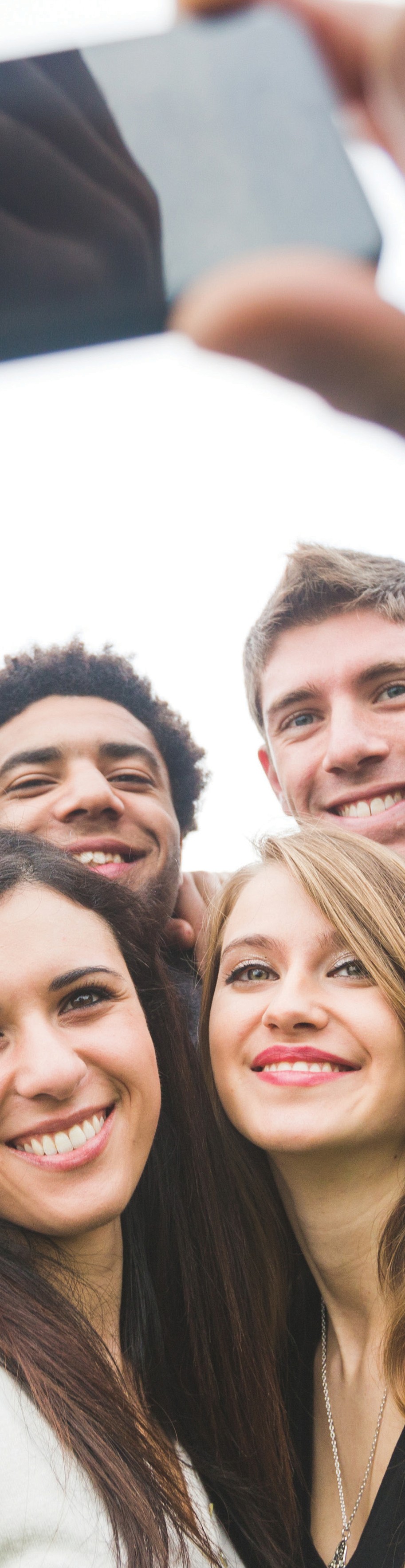 Sandweiler et sa population Sandweiler  und  seine  Bevölkerung	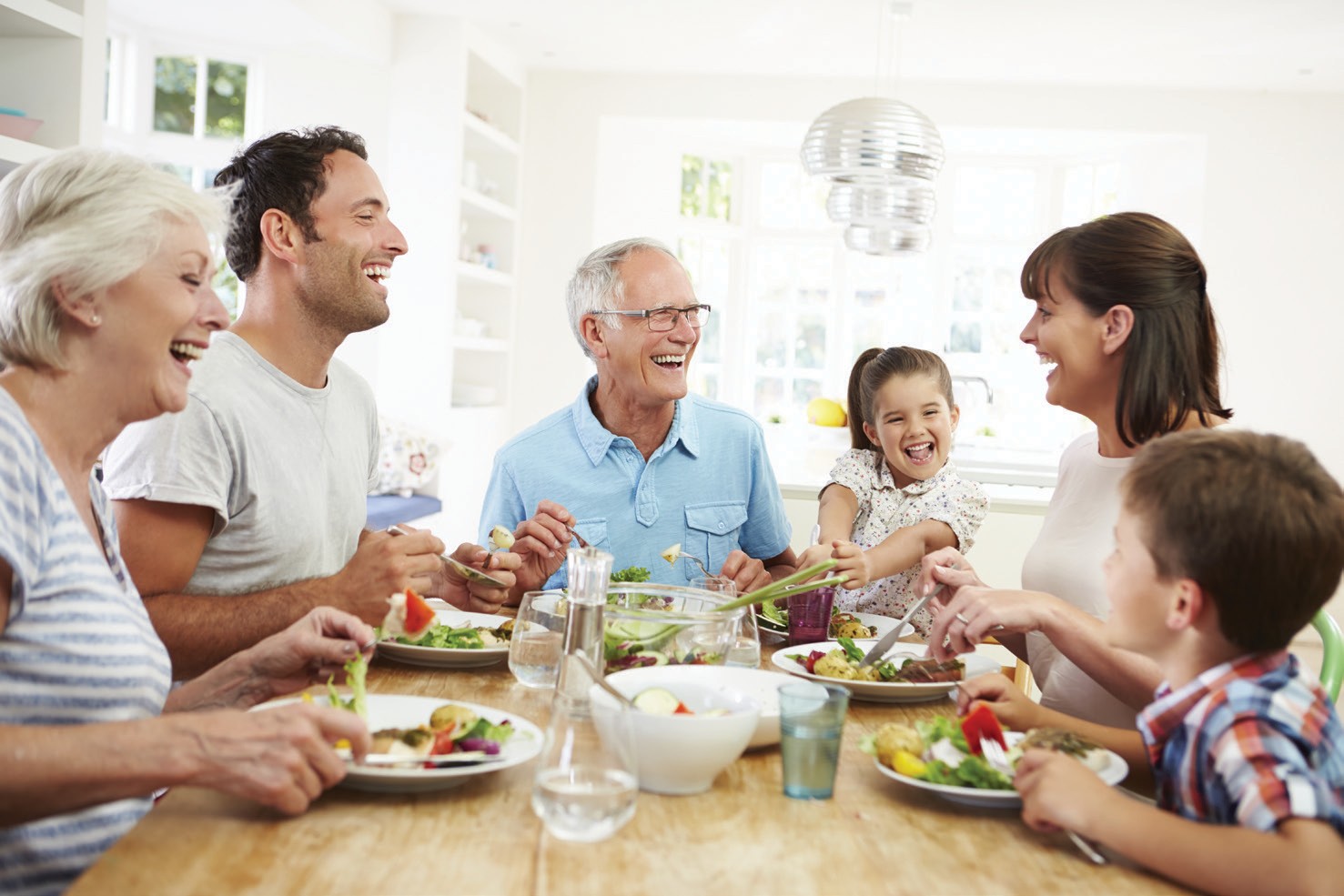 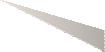 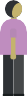 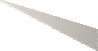 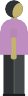 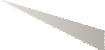 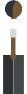 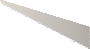 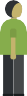 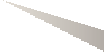 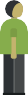 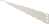 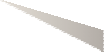 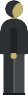 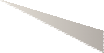 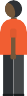 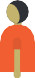 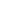 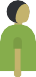 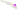 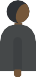 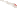 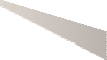 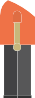 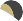 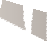 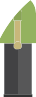 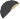 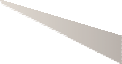 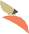 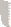 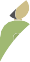 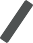 Findel261,87%Sandweiler136798,13%Total1393100,00%